OMALOOMINGUKONKURSS „MINU HAAPSALU“Eesmärk: kutsuda noori kirjutama.Miks just „Minu Haapsalu“? Viimastel aastatel on kirjutatud mitmeid raamatuid Haapsalust. Ka gümnasistid võiksid proovida tuua esile Haapsalule omast, portreteerida meie linna.„Minu Haapsalu“ toimub kahes kategoorias. Vali endale sobiv.	I Eesti haikuEesti haiku koosneb kolmest värsist silpide arvuga 4+6+4. Selles kujutatakse põhiliselt eestlastele, Eesti elule, olule, loodusele olemuslikku tabavas  sõnastuses.Adam Cullenilt on ilmunud eesti haikudest koosnev kogu „Väikses linnas“, mis on pühendatud Haapsalule.väikses linnasloss magab õndsat undarmastan sindKirjuta vähemalt 3 eesti haikut, mis jutustavad Haapsalust.II Essee, mälestusedKirjuta essee, enda või lähedaste mälestusi Haapsalust. Aidi Vallik "Minu Haapsalus":Pea iga vanalinna tänava ääres leidus lausa varemetesse kõdunenud inimtühje hooneid. Osa tänavaid oli alles kruusateed, märja ajal porised, kuival ajal tolmavad. Koidula tänavgi, kus hiljem elasin, sai asfaltkatte alles kahetuhandendatel, mis siis veel kõrvalisematest tänavatest rääkida...Konkursile saadetud töid on õigus avaldada  ja muul moel avalikult eksponeerida. Žüriisse kuuluvad näiteks Adam Cullen, Aidi Vallik."Minu Haapsalu" lõpuüritus, autasustamine ja kohtumine kirjanikega on planeeritud detsembrisse.Tähtaeg: kadripäeval, 25. novembril 2021Saada töö: monika.undo@lyg.edu.eeFAILI PEALKIRJAST PEAB VÄLJA TULEMA SINU NIMI JA KLASS. Salvesta fail programmis Word. Töö lõppu lisa oma nimi, klass, juhendatav õpetaja.Omaloomingukonkurss toimub Haridusministeeriumi ja Haapsalu Linnavalitsuse huvihariduse ja huvitegevuse projekti toetusel koostöös Lääne Maakonna Keskraamatukoguga.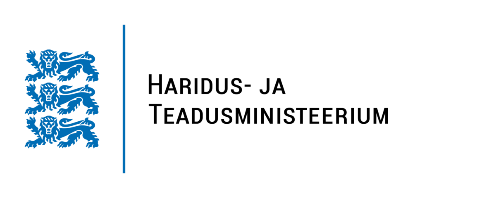 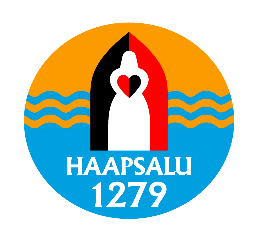 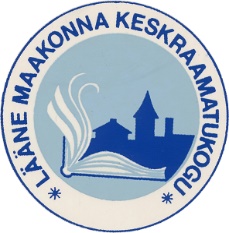 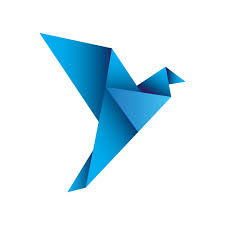 